Resources: Leadership CompetenciesPRINTLeadership CompetenciesAmerican Organization of Nurse Executives. (2015). Nurse executive competencies [PDF]. Retrieved from https://www.aonl.org/nurse-executive-competenciesThe AONE nurse executive competencies may be a helpful resource as you design your presentation, especially with regard to communication and collaboration.Resources: Evidence and Value-Based Decision MakingPRINTEvidence and Value-Based Decision MakingZadeh, R., Sadatsafavi, H., & Xue, R. (2015). Evidence-based and value-based decision making about healthcare design: An economic evaluation of the safety and quality outcomes. HERD: Health Environments Research & Design Journal, 8(4), 58–76.This article presents a model for taking different decision-making approaches to improve outcomes.Resources: Facilitating LearningPRINTFacilitating LearningFewster-Thuente, L. (2014). A contemporary method to teach collaboration to students. Journal of Nursing Education, 53(11), 641–645.This article may give you some ideas for a skills practice activity to include in your Improvement Plan In-Service Presentation.Green, J. K., & Huntington, A. D. (2017). Online professional development for digitally differentiated nurses: An action research perspective. Nurse Education in Practice, 22, 55–62.Green and Huntington highlight five elements that are key to effective online professional development in this article describing an action-research project involving RNs in clinical settings.Moradi, K., Najarkolai, A. R., & Keshmiri, F. (2016). Interprofessional teamwork education: Moving toward the patient-centered approach. The Journal of Continuing Education in Nursing, 47(10), 449–460.The study discussed in this article involved the development of a framework of interprofessional framework competencies on which curricula and assessment tools could be based. Such an approach may be useful for you to consider as you develop your presentation.Rakhudu, M. A., Davhana-Maselesele, M., & Useh, U. (2016). Concept analysis of collaboration in implementing problem-based learning in nursing education. Curationis, 39(1), 1–13.In their effort to better understand and define collaboration in terms of problem-based learning, the authors observed the increasing importance of interprofessional collaboration to nursing education and other aspects of the health care profession.Activity: AONE Nurse Executive Competencies ReviewPRINTAONE NURSE EXECUTIVE COMPETENCIES REVIEWClick the linked title above, AONE Nurse Executive Competencies Review, to complete this formative activity, which will help you review your understanding of the AONE Nurse Executive Competencies—especially those related to competencies relevant to developing an effective training session and presentation. This is for your own practice and self-assessment.AONE Nurse Executive Competencies Review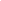 For the following questions, answer True or False as you explore your understanding of the AONE Nurse Executive Competencies.Question 1 of 10Part of the role of the executive nurse leader, in nursing practice, includes assisting with the delivery of safe, equitable, and efficient patient care.Choose one answer.a) Trueb) FalseQuestion 2 of 10The nurse executive competency model includes the following domains: communication and relationship management, professionalism, business skills and principles, and knowledge of current and relevant treatment options.Choose one answer.a) Trueb) FalseQuestion 3 of 10The effective communication domain pertains to making oral presentations as well as providing written materials to diverse audiences.Choose one answer.a) Trueb) FalseQuestion 4 of 10Under the effective communication domain, the concept of diversity identifies cultural beliefs, but does not include incorporating them into the health care delivery process.Choose one answer.a) Trueb) FalseQuestion 5 of 10The relationship management domain strives to build collaborative relationships and implement effective conflict resolution skills.Choose one answer.a) Trueb) FalseQuestion 6 of 10The knowledge of health care environment domain includes demonstrating knowledge of current nursing practice, communicating patient standards, and adhering to the standards of nursing practice; however, it does not include knowledge of federal and state laws and regulations.Choose one answer.a) Trueb) FalseQuestion 7 of 10Under the knowledge of health care environment domain the concepts of patient safety and performance improvement/metrics are addressed.Choose one answer.a) Trueb) FalseQuestion 8 of 10Under the leadership domain the concept of foundational thinking skills involves addressing ideas, beliefs or viewpoints of others, recognizing one’s own beliefs, values and influences, and applies critical analyses to organizational issues.Choose one answer.a) Trueb) FalseQuestion 9 of 10The professional domain includes: personal and professional accountability, career planning, ethics, and change management.Choose one answer.a) Trueb) FalseQuestion 10 of 10Under the business skills domain the concept of information management and technology constitutes using technology to support performance improvements, collaborating of information, identify technological trends, using skills and providing leadership with the implementation of information systems.Choose one answer.a) Trueb) FalseReset PageSubmit Intro Transcript Was this media helpful?Licensed under a Creative Commons Attribution 3.0 License.